SAFETY REGULATIONS FORMTo be signed & sent to IMTM Secretariat: Fax 972-3-6384455; imtm@ortra.comExhibitors in non-constructed areas (open space) must submit a plan of their display for approval, no later than 30 days prior to the exhibition. Plans should be submitted to Ms. Rina Pais at IMTM Secretariat: rina@ortra.com or imtm@ortra.com. Exhibitors that design displays higher than 2.5 meters, or that are built of trusses, must also provide a certificate of approval from a safety engineer. Exhibitors in standard constructed booths may not add any elements to the fascia provided by the organizers, without prior permission. All equipment used for display or demonstrations, must comply with local safety regulations. Exhibitors may not place exhibits or furniture outside their allocated space.Exhibitors are not allowed to distribute any sort of handouts such as brochures or giveaways in the public areas of the Pavilion and Fairgrounds. Exhibitors will refrain from obstructing aisles or entrances to other stands, and from making noise or odors that may cause inconvenience to other exhibitors. Transportation of exhibits and equipment to and from the exhibition area, and all setups inside the stand, are the sole responsibility of the exhibitor. IMPORTANT:  Exhibits should not be taken in or out of booths during visiting hours.  Furthermore, it is strictly forbidden to dismantle display materials and equipment prior to the official closing time of the exhibition – i.e. 18:00 on Wednesday, Feb11. Please NOTE: exhibitors that will dismantle their exhibits prior to this time, will be charged $1,000.	We read, understand and agree to follow the above regulations.Exhibitor name: ________________________________________________ Stand No.: ________________Contact person: ___________________________________________________________Date: _____________________________ Signature & stamp: ____________________________________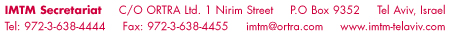 